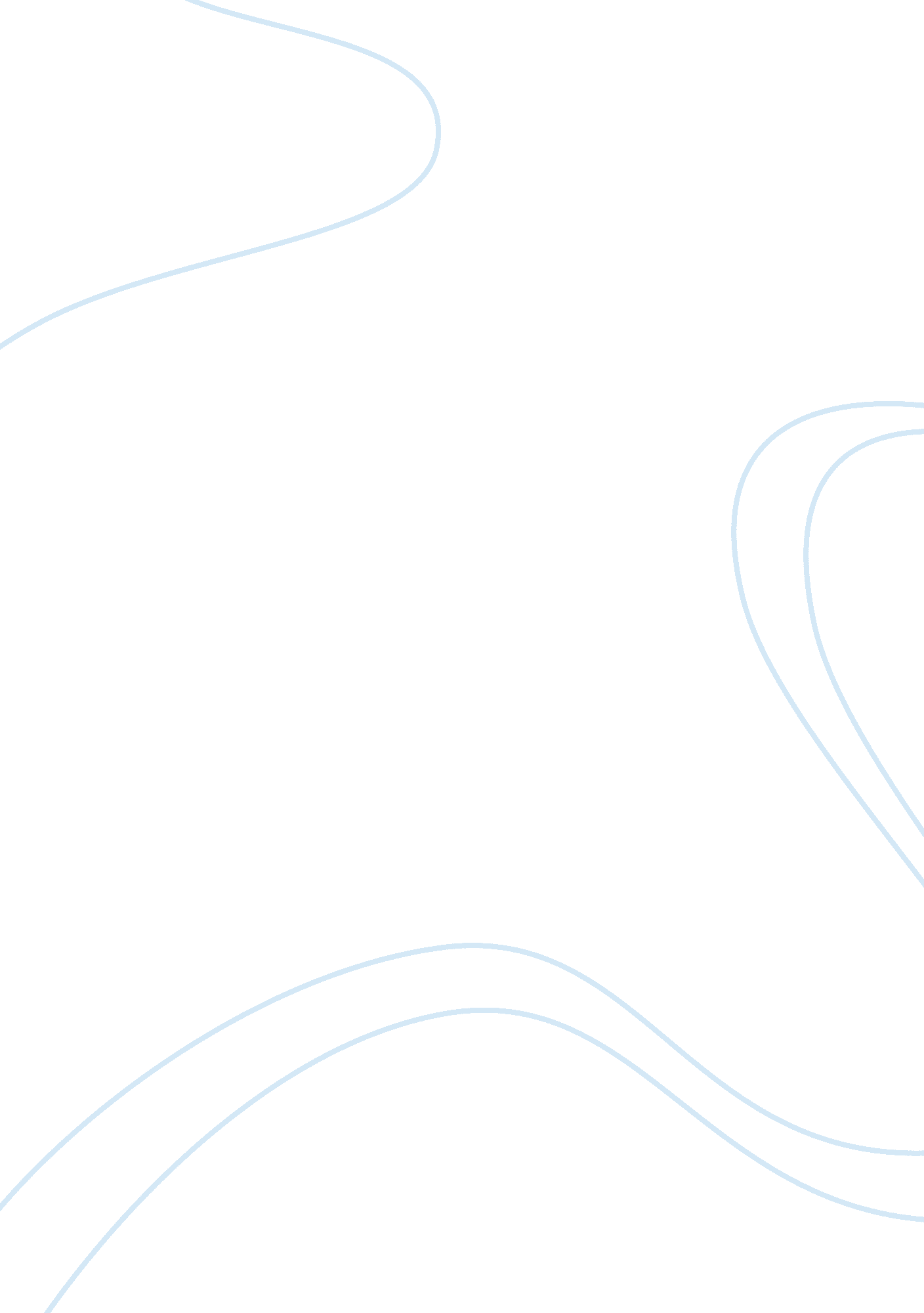 Care for kids crche database reports examplesLiterature, Russian Literature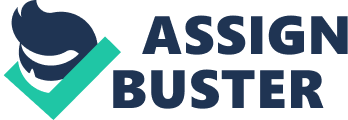 Introduction This report indicates the design of a database for the Care for Kids crèche database. This is a database which will be utilized to store information in regards to the booking of the forethought focus. The staff will figure out how to store information in regards to the booking that will be made by the folks to the consideration focus. It is critical to comprehend the prerequisites of the database and how information will be connected. The paper will evaluate the intelligent design and how the design will help make a database that will be utilized within the kid care center. Design Different tables must be designed in the database. Before the formation of the distinctive tables, there is a requirement to comprehend the rationale that will be utilized to design the tables. At first the table will comprise of a substantial table that will have the properties of every element and protests that will be utilized as a part of the database. Determinancy diagram for un-normalized form There is a necessity to distinguish the rehashing groups which will be killed off from the table. The rehashing groups are the rooms that the Childkids will be sitting tight. 
The table is clear that it is not in any standardization state. This is in light of the fact that there are groups of traits which will rehash. There is a necessity to have some another table which will deal with the rehashing groups. 1st Normal form It is required to put the table into 1NF form so as to remove the repeating groups. 
Determinancy diagram for 1NF 
The table has been set in first typical form. Despite the fact that this is the situation, there are issues that are as of now needing. One of the issues with the tables is that of excess. This is a direct result of the way that there is the reiteration of staff name, guardian name in the event that there is a guardian with two children. The name of the guardian will rehash. An alternate issue is that of insertion and erasure inconsistencies. This is since a room can't be embedded to the database unless there are youngsters and staff who will be designated in that room. Additionally, erasing a kid who was spotted in one room and was separated from everyone else might likewise erase the portions of that room. This implies that there will be no memory that the room ever existed. There is a requirement to have the table in second Normal form 2nd NF The description of the 2NF will be determined by the 1NF. It is required toget the functional dependencies existing in the attributes. Determinancy diagram for 2nd NF The design is able to get rid of most of the design issues with the database. 
Problems with 2NF 
There are still issues with the 2nf. This is a direct result of the way that there is still repetition in the table. There could be folks who have more than one child. Hence, the guardian items will be annihilated. There are additionally insertion abnormalities on the grounds that staff won't be added to the database unless that staff part is answerable for an assembly of kids. An alternate issue is that of erasure oddities. This is since when we erase a staff part who is answerable for one youngster, the data about that staff member. 3rd Normal form “ A table is said to be in third typical structure is it is in 2nf yet might as well additionally fulfill guideline of non-transitive reliance which states that each non-key trait might as well non-transitively be reliant on the essential key.”[1] Determinancy diagram in 3NF After the last design and changes, the table is in third typical form and will uproot redundancies. It is a great design as there will be no redundancy. 
There will additionally be the requirement to make a timetable table which will be printed for the folks. The booked table will have the calendar of the programs. thedeterminancy outline for this table is as takes after. 
After the determinancy diagrams have been used to get the design in 3NF, it is now time to design the ERD diagrams for the Care for Kids database. ERD Diagram Character values 
The attributes that will be used for the tables will have various characteristics and values. The table below gives a description of the relationships and the features of the attributes that will be used in the tables. Analysis and verification prerequisites. This is a result of the way that there are contemplations on the tables and how they will be printed and utilized by the clients. The client will have the ability to recover a timetable utilizing the calendar table. This is one of the prerequisites that the client has the ability to print the timetable and offer it to the guardian. The clients will additionally have the ability to include any rooms that may be accessible later on without having any form of oddities. This has been considered into the design. An alternate issue is about the accessibility of information. From the design, the client will have the capacity to recover a youngster parts without fundamentally undertaking any further research. This is on the grounds that the kid will accompany the portions of the folks and the rooms they are dispensed. This is calculated in the design. From this, the design might be said to have accompanied the necessities of the client. Conclusion The design of the database has emulated all the prerequisites and the design issues that need to be accompanied while designing a database. All these have been accompanied and the designer is guaranteed that the database will work fittingly. The relationships that exist between the tables have been accompanied accurately. References Jeffrey A Hoffer, V. Ramesh, and HerikkiTopi, Modern Database Management (10 edition) . Pearson, 2011.(Paperback - 1983) 
Elmasri, Ramez, B. Shamkant, Navathe, Fundamentals of Database Systems, third ed., Addison-Wesley, Menlo Park, CA, USA, 2000. 
" The Entity Relationship Model: Toward a Unified View of Data" for entity–relationship modeling. 
A. P. G. Brown, " Modelling a Real-World System and Designing a Schema to Represent It", in Douque and Nijssen (eds.), Data Base Description, North-Holland, 1975 
Paul Beynon-Davies (2004). Database Systems. Houndmills, Basingstoke, UK 
Hubert Tardieu, Arnold Rochfeld and René Colletti La methode MERISE: Principesetoutils 
M. L. Brodie and J. T. Liu. The power and limits of relational technology in the age of information ecosystems. On The Move Federated Conferences, 2010. 
A. Badia and D. Lemire. A call to arms: revisiting database design. SIGMOD Record 40, 3 (November 2011), 61-69. 
Gregersen, Heidi, and Christian S. Jensen. " Temporal Entity-Relationship models—a survey." IEEE Transactions on Knowledge and Data Engineering, 11. 3 (1999): 464-497. 
RICCARDO TORLONE (2003). " Conceptual Multidimensional Models". In Maurizio Rafanelli. Multidimensional Databases: Problems and Solutions. 
Thalheim, B. Entity-relationship Modeling: Foundations of Database Technology. Berlin: Springer, 2000. 
" SQL Server Reference Guide." InformIT: The Trusted Technology Source for IT Pros and Developers. N. p., n. d. Web. 14 Feb. 2014. 